Control PanelEase of Access CenterMake the Keyboard easier to use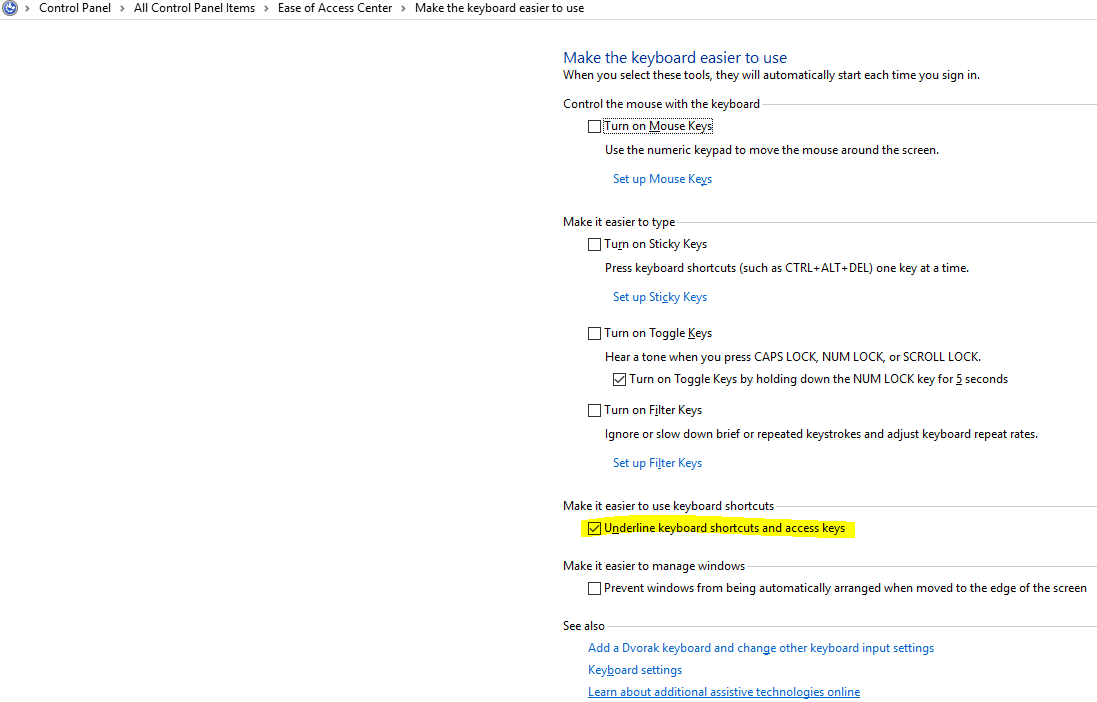 Or Control PanelPersonalizationEase of Access CenterKeyboardOther Settings – Enable Shortcut underlines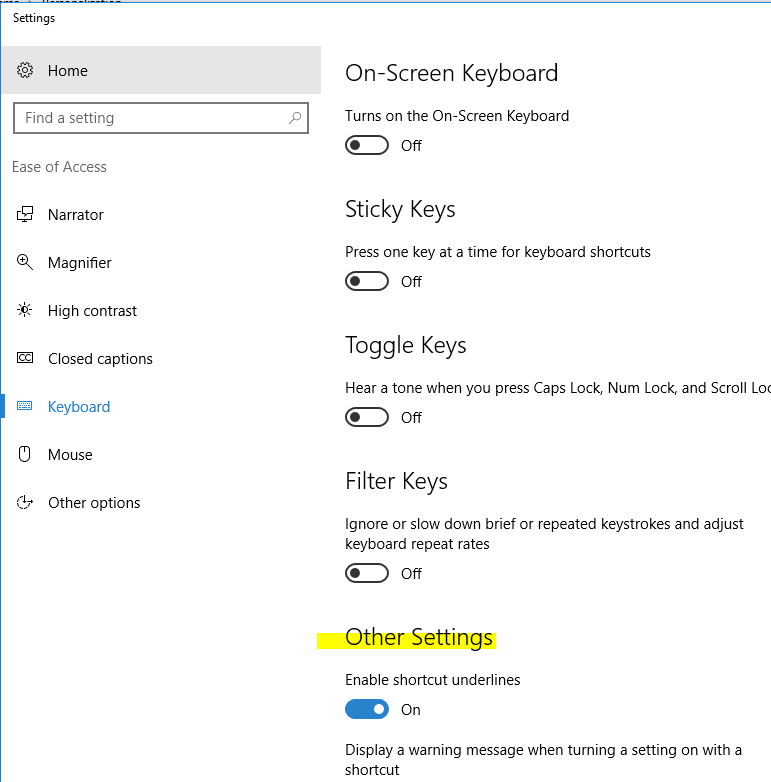 